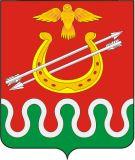 Администрация Боготольского районаКрасноярского краяПОСТАНОВЛЕНИЕг. Боготол13 августа 2015 года								№ 413-пО внесении изменений в постановление администрации Боготольского района от 03.06.2015 № 298-п «Об утверждении Порядка предоставления субсидий субъектам малого и (или) среднего предпринимательства на возмещение части затрат по приобретению оборудования в целях создания и (или) развития, и (или) модернизации производства товаров (работ, услуг)»В целях оказания поддержки субъектам малого и (или) среднего предпринимательства Боготольского района, в соответствии с Федеральным законом от 24.07.2007 № 209-ФЗ «О развитии малого и среднего предпринимательства в Российской Федерации», со статьей 179 Бюджетного кодекса Российской Федерации, Постановлением Администрации Боготольского района от 09.10.2013 № 758-п «Об утверждении муниципальной программы Боготольского района «Развитие субъектов малого и среднего предпринимательства в Боготольском районе» (далее - Программа), в соответствии со ст. 28.2, ст. 30 Устава Боготольского района Красноярского края,ПОСТАНОВЛЯЮ:1. В постановление администрации Боготольского района от 03.06.2015 № 298-п «Об утверждении Порядка предоставления субсидий субъектам малого и (или) среднего предпринимательства на возмещение части затрат по приобретению оборудования в целях создания и (или) развития, и (или) модернизации производства товаров (работ, услуг)» внести следующие изменения:1.1 Пункт 2.1 Порядка предоставления субсидий субъектам малого и (или) среднего предпринимательства на возмещение части затрат по приобретению оборудования в целях создания и (или) развития, и (или) модернизации производства товаров (работ, услуг) дополнить абзацем следующего содержания:«Субсидия за счет федерального бюджета предоставляется субъектам малого и (или) среднего предпринимательства на возмещение части затрат по приобретению оборудования в целях создания и (или) развития, и (или) модернизации производства товаров (работ, услуг) в размере 50 % от стоимости приобретенного оборудования, но не более 500,0 тыс. рублей одному субъекту малого и (или) среднего предпринимательства в течение одного финансового года.».2. Контроль над исполнением настоящего Постановления возложить на заместителя главы администрации Боготольского района по финансово-экономическим вопросам Н.В. Бакуневич.3. Настоящее постановление опубликовать в периодическом печатном издании «Официальный вестник Боготольского района» и разместить на официальном сайте Боготольского района в сети Интернет www.bogotol-r.ru. 4. Настоящее постановление вступает в силу в день, следующий за днем его официального опубликования (обнародования).И.о. главы администрацииБоготольского района							Н.В. Бакуневич